Amelia Chapter #338Order of the Eastern StarCordially invites you to a Visitationby Worthy Grand Matron Debby Pitts andWorthy Grand Patron Rick Miller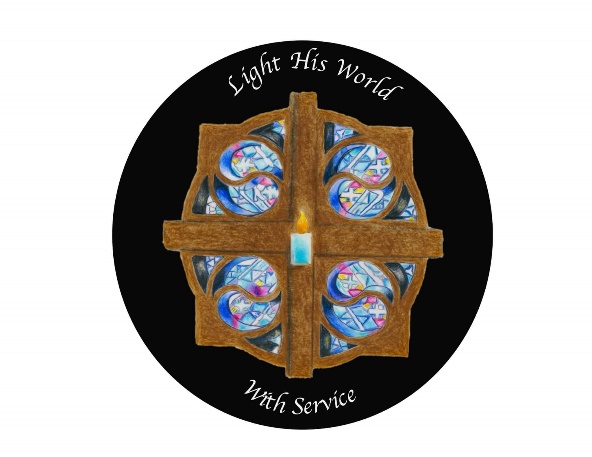 in Honor of, and a Reception forDeputy Grand Matron of District 22Jeni CasbarSaturday, February 11, 2023, at 1:00 PMAmelia Lodge290 Judd RoadAmelia, OH 45103Paula Baumgartner                                            John PierceWorthy Matron                                                  Worthy PatronHome Chapter of Past Grand Patron, David Sexton Deputy Grand Matron of District 22, Jeni Casbar Grand Representative of Maryland in Ohio, Elyse SkilesIn lieu of gift please consider bringing an item for the Clermont County Animal Shelter(food, blankets, toys, etc.)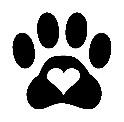  “dogs are always by our sides and in our hearts” 